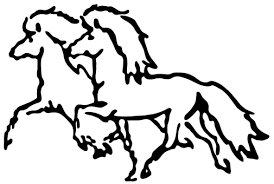 Bestyrelsesmøde i Blossi d. 05.04.22 hos Sanne, Sneslevvej 64Referat:Tilstede: Rikke, Mikkel, Susanne, Tina, Sanne, NinaAfholdte arrangementer: Foredraget om tænder og bid d. 28.03. var velbesøgt og interessant. Kommende arrangementer:Påsketur Slagelse lystskov d. 9.04. p.t er 7 tilmeldt. Kaffe-Keppni d. 30.04. Holmene:Der er 25 ryttere tilmeldt og stadig plads til tilskuere. Nina skriver til alle deltagere med besked om praktiske forhold med bl.a. opsætning af folde og for at meddele, at ryttere gerne må tage hjælpere med uden tilskuerbetaling. Det er desuden muligt for ryttere at eftertilmelde sig til øl-tølt (gratis) Deadline er fredag d. 22.04. Vi fra bestyrelsen mødes kl. 9.30 på Holmene for at klargøre kaffebord, folde, bane og lyd, og vi fordelte de øvrige opgaver mellem os:Indtjek: Nina og RikkeSpeaker: Miriam, RikkeIndpisker: SanneSekretær for Romi: May, Nina, Camilla?Bage kager: Tina, Sanne, Miriam, flere?Kaffekrus, termokander og slik: NinaKaffe, te, mælk: SusanneTidsrammen er med forbehold for forskydninger11.00-12.00: Ankomst og tjek ind12.00 -12.30: Børneklasse12.45 -13.30: Let klasse13.45 -14.30: Mellem klasse14.45 -15.30: Svær klasse15.45 -16.15: Øl-tølt.Sanne laver startlister, som sendes til deltagerne ugen før.Agility kursus med hest, Sneslev, Fuglebjerg d. 15.05.  (tilmelding på Sporti) Der er p.t. kun tre tilmeldt og vi afventer.Økonomi: Ved de sidste møder har vi vendt klubbens økonomiske ramme og principper for budget m.v.De vigtigste hovedpunkter, som blev vedtaget, gentages her: Kassebeholdningen skal være min. 40.000. Det er væsentligt, at der er en god bund, da der ofte skal betales regninger, før indtægter er indbetalt. Beløbet, (ca. 9000 kr.) som klubben får via kontingenter, skal bruges på arrangementer, som kommer medlemmerne til gode.Inden hvert arrangement laves et budget. Arrangementerne skal sigte efter at løbe rundt i sig selv. Vi drøftede ideen om at øge kontingentet til 300 kr. samtidig med at familierabat ændres til at stige med 50 %. Forslaget fremlægges ved næste gen.forsamling.Indkommet forslag: Ellen Hvidt: Foredrag om kommunikation med heste (se vedhæftet). Vi lader oplægget ligge indtil videre og kontakter evt. Ellen Hvidt senere på året.Evt. Vi er p.t. 79 medlemmerNæste møde: 24.05. kl. 18.30 hos Nina, Snekkerupvej 3, Flakkebjerg, 4200 Slagelse (her evalueres og planlægges nye arrangementer)